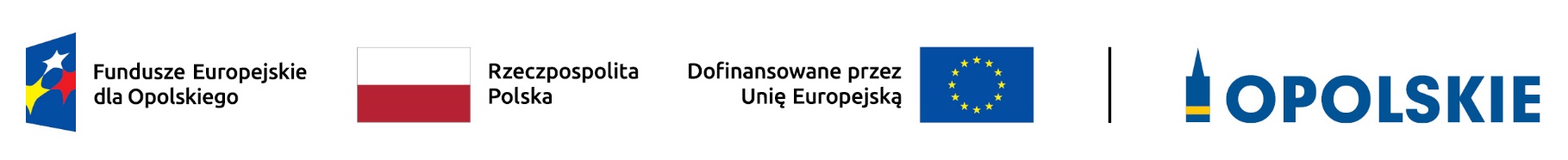 Załącznik do Uchwały Nr 55 KM FEO 2021-2027z dnia 14 września 2023 r.KRYTERIA MERYTORYCZNE SZCZEGÓŁOWE - AKTUALIZACJAPRIORYTET I Fundusze europejskie na rzecz wzrostu innowacyjności i konkurencyjności opolskiegoDZIAŁANIE 1.1  Prace B+R i infrastruktura w MŚPOpole, 2023 r.PriorytetFundusze europejskie na rzecz wzrostu innowacyjności i konkurencyjności opolskiegoDziałanie1.1 Prace B+R i infrastruktura w MŚPProjekty w trybie konkurencyjnym Typ przedsięwzięcia: Kryteria merytoryczne szczegółowe (TAK/NIE)Projekty w trybie konkurencyjnym Typ przedsięwzięcia: Kryteria merytoryczne szczegółowe (TAK/NIE)lp.Nazwa kryteriumDefinicjaOpis znaczenia kryterium12341.Projekt spełnia kryteria inwestycji początkowej (jeśli dotyczy)Kryteria inwestycji początkowej zgodnie z zapisami Rozporządzenia Ministra Funduszy i Polityki Regionalnej z dnia 11 października 2022 r. w sprawie udzielania regionalnej pomocy inwestycyjnej w ramach  programów regionalnych na lata 2021-2027.Kryterium dotyczy jedynie projektów objętych Regionalną Pomocą Inwestycyjną.Kryterium weryfikowane na podstawie zapisów wniosku o dofinansowanie i załączników i/lub wyjaśnień udzielonych przez Wnioskodawcę.Kryterium bezwzględne (0/1)2. Projekt dotyczy wsparcia w obszarze  Inteligentnych Specjalizacji RegionalnychWeryfikacji podlega, czy rozwiązanie będące przedmiotem projektu wpisuje się w zapisy dokumentu Regionalna Strategia Innowacji Województwa Opolskiego 2030 w odniesieniu do inteligentnych specjalizacji regionalnych w województwie opolskim.Kryterium weryfikowane na podstawie zapisów wniosku o dofinansowanie i załączników oraz informacji zawartych w dokumentach rejestrowych wnioskodawcy i/lub wyjaśnień udzielonych przez Wnioskodawcę.Kryterium bezwzględne (0/1)3.Projekt spełnia warunki dotyczące zwiększonej intensywności pomocy w zakresie badań przemysłowych i eksperymentalnych prac rozwojowychBada się, czy – w przypadku zwiększenia przez wnioskodawcę intensywności pomocy na badania przemysłowe i eksperymentalne prace rozwojowe – spełniono warunki wynikające z art. 25 ust. 6 Rozporządzenia Komisji (UE) nr 651/2014 z dnia 17 czerwca 2014 r. uznające niektóre rodzaje pomocy za zgodne z rynkiem wewnętrznym w zastosowaniu art. 107 i 108 Traktatu.Kryterium weryfikowane na podstawie zapisów wniosku o dofinansowanie i załączników i/lub wyjaśnień udzielonych przez Wnioskodawcę.Kryterium bezwzględne (0/1)4.Zaplanowane prace B+R są adekwatne i niezbędne do osiągnięcia celu projektu, a ryzyka  z nim związane zostały zdefiniowaneW ramach kryterium ocenie podlega, czy: w kontekście wskazanej potrzeby społecznej/gospodarczej/rynkowej problem technologiczny został poprawnie zidentyfikowany w odniesieniu do celu i przedmiotu projektu; wskazany problem technologiczny jest precyzyjnie określony; zaplanowane prace B+R są niezbędne do osiągnięcia celu projektu/rozwiązania problemu technologicznego; w kontekście wskazanego celu projektu/problemu technologicznego zaplanowane prace B+R są adekwatne; planowane prace B+R zostały podzielone na jasno sprecyzowane i układające się w logiczną całość - etapy; precyzyjnie określono efekt końcowy/kamień milowy każdego z etapów oraz wpływ braku jego osiągnięcia na zasadność kontynuacji projektu; zakładane rezultaty prac B+R są możliwe do osiągnięcia w kontekście zakładanego harmonogramu  i budżetu; zidentyfikowano i precyzyjnie opisano ewentualne ryzyka związane z pracami B+R; uwzględniono (jeśli dotyczy) inne niż technologiczne ewentualne ryzyka/ zagrożenia/wymogi prawno-administracyjne. Kryterium uznaje się za spełnione w sytuacji, gdy zostały spełnione wszystkie ww. warunki. Kryterium weryfikowane na podstawie zapisów wniosku o dofinansowanie i załączników i/lub wyjaśnień udzielonych przez Wnioskodawcę.Kryterium bezwzględne (0/1)5.Agenda badawcza (jeśli dotyczy)W przypadku projektu zawierającego koszty inwestycji w tworzenie/rozbudowę infrastruktury B+R przedstawiono agendę badawczą.Agenda badawcza powinna zawierać następujące elementy:główne innowacyjne obszary badawcze;indykatywny (orientacyjny) plan prac badawczo-rozwojowych, obejmujący co najmniej okres trwałości projektu;przewidywane wyniki i/lub rezultaty zaplanowanych prac badawczo rozwojowych (rezultaty realizacji agendy – efekty, które zamierza osiągnąć przedsiębiorca),w tym w szczególności innowacje produktowe lub procesowe i ich przewidywaną przewagę konkurencyjną;analizę zapotrzebowania rynkowego na wyniki prac B+R;założenia strategii rozwoju działalności przedsiębiorstwa w oparciu o prace B+R;ryzyka projektowe.Agenda badawcza musi być spójna z opisem projektu.Kryterium weryfikowane na podstawie zapisów wniosku o dofinansowanie i załączników i/lub wyjaśnień udzielonych przez Wnioskodawcę.Kryterium bezwzględne (0/1)6.Potencjał WnioskodawcyW ramach kryterium ocenie podlega, czy: kluczowy personel zaangażowany w realizację projektu posiada adekwatne do zakresu i rodzaju tych prac doświadczenie, w tym w realizacji projektów obejmujących prace B+R nad innowacyjnymi rozwiązaniami, których efektem były wdrożenia wyników prac B+R do działalności gospodarczej, uzyskane patenty czy prawa ochronne na wzory użytkowe lub inne zastosowania wyników prac B+R; liczba osób zaangażowanych (planowanych do zaangażowania) w realizację prac B+R jest adekwatna do zakresu i rodzaju zaplanowanych prac B+R i zapewnia terminową realizację projektu; wnioskodawca dysponuje odpowiednimi zasobami technicznymi (lub planuje je pozyskać), w tym infrastrukturą naukowo – badawczą (pomieszczeniami, aparaturą naukowo – badawczą oraz innym wyposażeniem niezbędnym do realizacji prac B+R w projekcie), zapewniającymi terminową realizację projektu zgodnie z zaplanowanym zakresem rzeczowym. Kryterium uznaje się za spełnione w sytuacji, gdy zostały spełnione wszystkie ww. warunki.Wnioskodawca nie musi posiadać wszystkich zasobów już w momencie składania wniosku o dofinansowanie. Część z nich może pozyskać w trakcie realizacji projektu, co zobowiązany jest opisać w projekcie wraz z określeniem warunków/wymogów stawianych podmiotowi/podmiotom, które zaangażowane zostaną do udziału w projekcie, w szczególności Wnioskodawca może powierzyć realizację części prac B+R w projekcie podwykonawcy (max. do wysokości 50% kosztów kwalifikowanych, związanych z 2 typem projektu). W takim przypadku weryfikacji podlega, czy wnioskodawca: wskazał podwykonawcę oraz opisał jego potencjał kadrowy i techniczny (analogicznie jak w przypadku wnioskodawcy) lub prawidłowo określił wymagania dotyczące potencjału kadrowego i technicznego stawiane potencjalnemu podwykonawcy, któremu zostanie powierzona realizacja części prac B+R w projekcie.Kryterium weryfikowane na podstawie zapisów wniosku o dofinansowanie i załączników i/lub wyjaśnień udzielonych przez Wnioskodawcę.Kryterium bezwzględne (0/1)7.Projekt obejmuje badania przemysłowe i eksperymentalne prace rozwojowe albo eksperymentalne prace rozwojoweW ramach kryterium ocenie podlega, czy:- projekt ma charakter projektu badawczego, w którym przewidziano realizację badań przemysłowych i eksperymentalnych prac rozwojowych albo eksperymentalnych prac rozwojowych; - zadania planowane do realizacji w ramach projektu zostały prawidłowo przypisane do kategorii: badań przemysłowych albo eksperymentalnych prac rozwojowych. Przez badania przemysłowe i eksperymentalne prace rozwojowe należy rozumieć badania przemysłowe i eksperymentalne prace rozwojowe, o których mowa w art. 2 pkt 85 i 86 rozporządzenia Komisji (UE)  nr 651/2014:Badania przemysłowe -  oznaczają badania planowane lub badania krytyczne mające na celu zdobycie nowej wiedzy i umiejętności celem opracowania nowych produktów, procesów lub usług lub mające na celu wprowadzenie znaczących ulepszeń do istniejących produktów, procesów lub usług, w tym produktów, procesów lub usług cyfrowych, w dowolnej dziedzinie, dowolnej branży lub dowolnym sektorze (w tym między innymi w branżach i technologiach cyfrowych, takich jak obliczenia superkomputerowe, technologie kwantowe, technologie blockchain, sztuczna inteligencja, cyberbezpieczeństwo, duże zbiory danych i technologie związane z chmurą).Badania przemysłowe uwzględniają tworzenie elementów składowych systemów złożonych i mogą obejmować budowę prototypów w środowisku laboratoryjnym lub środowisku interfejsu symulującego istniejące systemy, a także linii pilotażowych, kiedy są one konieczne do badań przemysłowych, a zwłaszcza uzyskania dowodu w przypadku technologii generycznych.Eksperymentalne prace rozwojowe –    oznaczają zdobywanie, łączenie, kształtowanie i wykorzystywanie dostępnych aktualnie umiejętności i wiedzy oraz innych stosownych umiejętności i wiedzy w celu opracowania nowych lub ulepszonych produktów, procesów lub usług, w tym produktów, procesów lub usług cyfrowych, w dowolnej dziedzinie, dowolnej branży lub dowolnym sektorze (w tym między innymi w branżach i technologiach cyfrowych, takich jak obliczenia superkomputerowe, technologie kwantowe, technologie blockchain, sztuczna inteligencja, cyberbezpieczeństwo, duże zbiory danych i technologie związane z chmurą lub technologie przetwarzania brzegowego). Mogą one także obejmować np. czynności mające na celu pojęciowe definiowanie, planowanie oraz dokumentowanie nowych produktów, procesów lub usług.Eksperymentalne prace rozwojowe mogą obejmować opracowywanie prototypów, demonstracje, opracowywanie projektów pilotażowych, testowanie i walidację nowych lub ulepszonych produktów, procesów lub usług w otoczeniu stanowiącym model warunków rzeczywistego funkcjonowania, których głównym celem jest dalsze udoskonalenie techniczne produktów, procesów lub usług, których ostateczny kształt zasadniczo nie jest jeszcze określony. Mogą obejmować opracowywanie prototypów i projektów pilotażowych, które można wykorzystać do celów komercyjnych, w przypadku gdy prototyp lub projekt pilotażowy z konieczności jest produktem końcowym do wykorzystania do celów komercyjnych, a jego produkcja jest zbyt kosztowna, aby służył on jedynie do demonstracji i walidacji.Eksperymentalne prace rozwojowe nie obejmują rutynowych lub okresowych zmian wprowadzanych do istniejących produktów, linii produkcyjnych, procesów wytwórczych, usług oraz innych operacji w toku, nawet jeśli takie zmiany mają charakter ulepszeń.Kryterium weryfikowane na podstawie zapisów wniosku o dofinansowanie i załączników i/lub wyjaśnień udzielonych przez Wnioskodawcę.Kryterium bezwzględne (0/1)8. Projekt dotyczy innowacji produktowych i/lub innowacji procesów biznesowych w zakresie produkcji wyrobów lub usługOcenie podlega, czy projekt dotyczy innowacji produktowych i/lub innowacji procesów biznesowych w zakresie produkcji wyrobów lub usług, który stanowi podstawową funkcję przedsiębiorstwa polegającą na produkcji wyrobów i  usług.Nie jest możliwe dofinansowanie projektów, których efektem są wyłącznie rozwiązania stanowiące innowację w procesie biznesowym, pełniące funkcje wspierające, takie jak dystrybucja i  logistyka, marketing, sprzedaż i usługi posprzedażowe, usługi w zakresie technologii informacyjno-komunikacyjnych dla przedsiębiorstwa, funkcje administracyjne i  zarządcze, usługi inżynieryjne i pokrewne usługi techniczne na rzecz przedsiębiorstwa oraz rozwój produktów i procesów biznesowych. Mogą one stanowić wartość dodaną projektu, lecz nie jedyny jego rezultat.Do oceny kryterium przyjmuje się definicję innowacji określoną w podręczniku OECD Podręcznik Oslo , zgodnie z którą przez innowację należy rozumieć nowy lub ulepszony produkt lub proces (lub ich połączenie), który różni się znacząco od poprzednich produktów lub procesów danej jednostki i który został udostępniony potencjalnym użytkownikom (produkt) lub wprowadzony do użytku przez jednostkę (proces).Zgodnie z ww. definicją:innowacja produktowa - to nowy lub ulepszony wyrób lub usługa, które różnią się znacząco od dotychczasowych wyrobów lub usług przedsiębiorstwa i które zostały wprowadzone na rynek.innowacja w procesie biznesowym - to nowy lub ulepszony proces biznesowy dla jednej lub wielu funkcji biznesowych, który różni się znacząco od dotychczasowych procesów biznesowych przedsiębiorstwa i  który został wprowadzony do użytku przez przedsiębiorstwo.Z kolei produkcja wyrobów lub usług stanowi podstawową funkcję przedsiębiorstwa. Działalność polegająca na przekształcaniu nakładów pracy i środków w wyroby lub usługi, w tym prace inżynieryjne i związane z nimi testy techniczne, analizy i certyfikacja jako wsparcie produkcji.Ponadto, innowacjami nie są przede wszystkim:rutynowe czynności;naprawianie błędów, na przykład w konstrukcji;serwisowanie, badanie jakości, utrzymywanie produktów, usług i procesów, jak również aktualizowanie wersji, na przykład w programie komputerowym;proste usprawnienia i proste zmiany, na przykład koloru;sezonowe zmiany i dostosowania, na przykład nowe kolekcje ubiorów;działalność artystyczna, o ile nie jest związana z wzornictwem przemysłowym;przystosowywanie, konfigurację do potrzeb klienta, na przykład system informatyczny z konfigurowanymi modułami, o ile nie wnosi to znaczących zmian, wobec standardowej oferty dla innych klientów;produkty, które zostały zakupione gotowe, nawet jeśli są innowacyjne, a przedsiębiorca tylko je dalej sprzedaje;zmiana strategii cenowej, czy na przykład w plasowaniu produktu, w oparciu o metody, które były wcześniej stosowane przez firmę.Kryterium weryfikowane na podstawie zapisów wniosku o dofinansowanie i załączników i/lub wyjaśnień udzielonych przez Wnioskodawcę.  Oceniana jest również opinia wystawiona przez polską lub analogiczną zagraniczną jednostkę naukową/badanie stanu techniki.Kryterium bezwzględne (0/1)9. Skala innowacji produktowych i/lub innowacji procesów biznesowych w zakresie produkcji wyrobów lub usług będących rezultatem projektuInnowacje produktowe i/lub innowacji procesów biznesowych w zakresie produkcji wyrobów lub usług,  będące rezultatem projektu, są innowacyjne co najmniej w skali regionu (województwo).W tym kryterium oceniający opiera  się na: - opinii wystawionej przez niezależnego i nie związanego z Wnioskodawcą eksperta (naukowca/badacza) z danej dziedziny nauki, potwierdzonej przez przedstawiciela jednostki B+R. Wzór opinii stanowi załącznik do Regulaminu wyboru projektów.System szkolnictwa wyższego i nauki zgodnie z Ustawą Prawo o szkolnictwie wyższym i nauce, tworzą  jednostki B+R:uczelnie;federacje podmiotów systemu szkolnictwa wyższego i nauki, zwane dalej „federacjami”;Polska Akademia Nauk, działająca na podstawie ustawy z dnia 30 kwietnia 2010 r. o Polskiej Akademii Nauk (Dz. U. z 2020 r. poz. 1796), zwana dalej „PAN”;instytuty naukowe PAN, działające na podstawie ustawy, o której mowa w pkt 3, zwane dalej „instytutami PAN”;instytuty badawcze, działające na podstawie ustawy z dnia 30 kwietnia 2010 r. o instytutach badawczych (Dz. U. z 2022 r. poz. 498);międzynarodowe instytuty naukowe utworzone na podstawie odrębnych ustaw działające na terytorium Rzeczypospolitej Polskiej, zwane dalej „instytutami międzynarodowymi”;6.a. Centrum Łukasiewicz, działające na podstawie ustawy z dnia 21 lutego 2019 r. o Sieci Badawczej Łukasiewicz (Dz. U. z 2020 r. poz. 2098);6.b. instytuty działające w ramach Sieci Badawczej Łukasiewicz, zwane dalej „instytutami Sieci Łukasiewicz”;Polska Akademia Umiejętności, zwana dalej „PAU”;inne podmioty prowadzące głównie działalność naukową w sposób samodzielny i ciągły*.*Jednocześnie w przypadku tych podmiotów konieczna jest ich zakończona pozytywna ewaluacja w oparciu o szczegółowe kryteria określone w rozporządzeniu Ministra Nauki i Szkolnictwa Wyższego lub dla laboratoriów badawczych nadana przez PCA akredytacja.lub - badaniu stanu techniki wykonanej przez niezależnego i nie związanego z Wnioskodawcą rzecznika patentowegoZgodnie z art. 25 ust. 2 i 3 Ustawy z dnia 30 czerwca 2000 r. Prawo własności przemysłowej (tekst jednolity opracowany na podstawie: t.j. Dz. U. z 2023 r. poz. 1170 z późn. zm..) przez stan techniki rozumie się wszystko to, co przed datą, według której oznacza się pierwszeństwo do uzyskania patentu, zostało udostępnione do powszechnej wiadomości w formie pisemnego lub ustnego opisu, przez stosowanie, wystawienie lub ujawnienie w inny sposób. Za część stanu techniki uważa się również informacje zawarte w zgłoszeniach wynalazków lub wzorów użytkowych, korzystających z wcześniejszego pierwszeństwa, nieudostępnione do wiadomości powszechnej, pod warunkiem ich ogłoszenia w sposób określony w ustawie.W szczególności, OCRG wymaga wskazania w dokumencie:- daty badania stanu techniki;- baz danych (patentowych i publikacji), z których korzystano;- klas Międzynarodowej Klasyfikacji Patentowej;- słów kluczowych, nazw lub nazwisk twórców;- opisu uzyskanych wyników.Kryterium weryfikowane na podstawie zapisów wniosku o dofinansowanie i załączników i/lub wyjaśnień udzielonych przez Wnioskodawcę Oceniana jest również opinia/badanie stanu techniki wystawione przez analogiczną zagraniczną jednostkę naukową/ zagranicznego rzecznika patentowego.Kryterium bezwzględne (0/1)Priorytet:  Fundusze europejskie na rzecz wzrostu innowacyjności i konkurencyjności opolskiegoPriorytet:  Fundusze europejskie na rzecz wzrostu innowacyjności i konkurencyjności opolskiegoPriorytet:  Fundusze europejskie na rzecz wzrostu innowacyjności i konkurencyjności opolskiegoPriorytet:  Fundusze europejskie na rzecz wzrostu innowacyjności i konkurencyjności opolskiegoPriorytet:  Fundusze europejskie na rzecz wzrostu innowacyjności i konkurencyjności opolskiegoPriorytet:  Fundusze europejskie na rzecz wzrostu innowacyjności i konkurencyjności opolskiegoDziałanie: 1.1 Prace B+R i infrastruktura w MŚPDziałanie: 1.1 Prace B+R i infrastruktura w MŚPDziałanie: 1.1 Prace B+R i infrastruktura w MŚPDziałanie: 1.1 Prace B+R i infrastruktura w MŚPDziałanie: 1.1 Prace B+R i infrastruktura w MŚPDziałanie: 1.1 Prace B+R i infrastruktura w MŚPKryteria merytoryczne szczegółowe (punktowane)Kryteria merytoryczne szczegółowe (punktowane)Kryteria merytoryczne szczegółowe (punktowane)Kryteria merytoryczne szczegółowe (punktowane)Kryteria merytoryczne szczegółowe (punktowane)Kryteria merytoryczne szczegółowe (punktowane)L.p.DefinicjaOpis znaczenia kryteriumWagaPunktacja1234561.Projekt realizowany we współpracy z sektorem B+RPunktowanie współpracy Wnioskodawcy z sektorem B+R w zakresie prac B+R w ramach projektu. Zakres współpracy wynika z dokumentacji projektowej  w zakresie planowanej inwestycji. 0 pkt – brak współpracy; 1 pkt – współpraca z sektorem B+R.System szkolnictwa wyższego i nauki zgodnie z Ustawą Prawo o szkolnictwie wyższym i nauce, tworzą jednostki sektora B+R:uczelnie;federacje podmiotów systemu szkolnictwa wyższego i nauki, zwane dalej „federacjami”;Polska Akademia Nauk, działająca na podstawie ustawy z dnia 30 kwietnia 2010 r. o Polskiej Akademii Nauk (Dz. U. z 2020 r. poz. 1796), zwana dalej „PAN”;instytuty naukowe PAN, działające na podstawie ustawy, o której mowa w pkt 3, zwane dalej „instytutami PAN”;instytuty badawcze, działające na podstawie ustawy z dnia 30 kwietnia 2010 r. o instytutach badawczych (Dz. U. z 2022 r. poz. 498);międzynarodowe instytuty naukowe utworzone na podstawie odrębnych ustaw działające na terytorium Rzeczypospolitej Polskiej, zwane dalej „instytutami międzynarodowymi”;6a. Centrum Łukasiewicz, działające na podstawie ustawy z dnia 21 lutego 2019 r. o Sieci Badawczej Łukasiewicz (Dz. U. z 2020 r. poz. 2098);6b. instytuty działające w ramach Sieci Badawczej Łukasiewicz, zwane dalej „instytutami Sieci Łukasiewicz”;Polska Akademia Umiejętności, zwana dalej „PAU”;inne podmioty prowadzące głównie działalność naukową w sposób samodzielny i ciągły*.*Jednocześnie w przypadku tych podmiotów konieczna jest ich zakończona pozytywna ewaluacja w oparciu o szczegółowe kryteria określone w rozporządzeniu Ministra Nauki i Szkolnictwa Wyższego lub dla laboratoriów badawczych nadana przez PCA akredytacja.Kryterium weryfikowane na podstawie zapisów wniosku o dofinansowanie i załączników i/lub wyjaśnień udzielonych przez Wnioskodawcę Oceniana jest współpraca z polską lub analogiczną zagraniczną jednostką naukową.Kryterium premiujące40-1 pkt2.Innowacyjność wyników projektu1 pkt – projekt zakłada, że innowacje produktowe (wyrób/usługa) i/lub innowacja w procesie biznesowym w zakresie produkcji wyborów lub usług, będące jego rezultatem, będą innowacyjne w skali regionu (województwo);2 pkt  – projekt zakłada, że innowacje produktowe (wyrób/usługa) i/lub innowacja w procesie biznesowym w zakresie produkcji wyborów lub usług, będące jego rezultatem, będą innowacyjne w skali kraju;3 pkt – projekt zakłada, że innowacje produktowe (wyrób/usługa) i/lub innowacja w procesie biznesowym w zakresie produkcji wyborów lub usług, będące jego rezultatem, będą innowacyjne w skali świata;W tym kryterium oceniający opiera  się na:opinii wystawionej przez niezależnego i nie związanego z Wnioskodawcą eksperta (naukowca/badacza) z danej dziedziny nauki, potwierdzonej przez przedstawiciela jednostki B+R. Wzór opinii stanowi załącznik do Regulaminu wyboru projektów.System szkolnictwa wyższego i nauki zgodnie z Ustawą Prawo o szkolnictwie wyższym i nauce, tworzą  jednostki B+R:uczelnie;federacje podmiotów systemu szkolnictwa wyższego i nauki, zwane dalej „federacjami”;Polska Akademia Nauk, działająca na podstawie ustawy z dnia 30 kwietnia 2010 r. o Polskiej Akademii Nauk (Dz. U. z 2020 r. poz. 1796), zwana dalej „PAN”;instytuty naukowe PAN, działające na podstawie ustawy, o której mowa w pkt 3, zwane dalej „instytutami PAN”;instytuty badawcze, działające na podstawie ustawy z dnia 30 kwietnia 2010 r. o instytutach badawczych (Dz. U. z 2022 r. poz. 498);międzynarodowe instytuty naukowe utworzone na podstawie odrębnych ustaw działające na terytorium Rzeczypospolitej Polskiej, zwane dalej „instytutami międzynarodowymi”;6a. Centrum Łukasiewicz, działające na podstawie ustawy z dnia 21 lutego 2019 r. o Sieci Badawczej Łukasiewicz (Dz. U. z 2020 r. poz. 2098);6b. instytuty działające w ramach Sieci Badawczej Łukasiewicz, zwane dalej „instytutami Sieci Łukasiewicz”;Polska Akademia Umiejętności, zwana dalej „PAU”;inne podmioty prowadzące głównie działalność naukową w sposób samodzielny i ciągły*.*Jednocześnie w przypadku tych podmiotów konieczna jest ich zakończona pozytywna ewaluacja w oparciu o szczegółowe kryteria określone w rozporządzeniu Ministra Nauki i Szkolnictwa Wyższego lub dla laboratoriów badawczych nadana przez PCA akredytacja.lubbadaniu stanu techniki wykonanej przez niezależnego i nie związanego z Wnioskodawcą rzecznika patentowegoZgodnie z art. 25 ust. 2 i 3 Ustawy z dnia 30 czerwca 2000 r. Prawo własności przemysłowej (tekst jednolity opracowany na podstawie: t.j. Dz. U. z 2023 r. poz. 1170 z późn. zm. przez stan techniki rozumie się wszystko to, co przed datą, według której oznacza się pierwszeństwo do uzyskania patentu, zostało udostępnione do powszechnej wiadomości w formie pisemnego lub ustnego opisu, przez stosowanie, wystawienie lub ujawnienie w inny sposób. Za część stanu techniki uważa się również informacje zawarte w zgłoszeniach wynalazków lub wzorów użytkowych, korzystających z wcześniejszego pierwszeństwa, nieudostępnione do wiadomości powszechnej, pod warunkiem ich ogłoszenia w sposób określony w ustawie.W szczególności, OCRG wymaga wskazania w dokumencie:- daty badania stanu techniki;- baz danych (patentowych i publikacji), z których korzystano;- klas Międzynarodowej Klasyfikacji Patentowej;- słów kluczowych, nazw lub nazwisk twórców;- opisu uzyskanych wyników.Kryterium weryfikowane na podstawie zapisów wniosku o dofinansowanie i załączników i/lub wyjaśnień udzielonych przez Wnioskodawcę i/lub informacji dotyczących projektu pozyskanych w innych sposób.Oceniana jest również opinia/badanie stanu techniki wystawione przez analogiczną zagraniczną jednostkę naukową/ zagranicznego rzecznika patentowego.Kryterium rozstrzygające nr 131, 2 lub 3 pkt3.Doświadczenie we współpracy z sektorem B+R lub posiadanie własnej jednostki B+R0 pkt. – brak współpracy/ brak własnej jednostki B+R;1 pkt - współpraca trwa krócej niż 6 m-cy/ własna jednostka B+R funkcjonuje krócej niż 6 miesięcy;2 pkt - współpraca trwa co najmniej 6 m-cy, ale krócej niż 1 rok/ własna jednostka B+R funkcjonuje co najmniej 6 m-cy, ale krócej niż 1 rok;3 pkt - współpraca trwa co najmniej 1 rok, ale krócej niż 2 lata/ własna jednostka B+R funkcjonuje co najmniej 1 rok, ale krócej niż 2 lata;4 pkt - współpraca trwa co najmniej 2 lata/ własna jednostka B+R funkcjonuje co najmniej 2 lata.Długość współpracy i funkcjonowania własnej jednostki B+R oceniana jest na moment złożenia wniosku.Współpraca Wnioskodawcy z sektorem B+R potwierdzona jest dokumentami np. umowa, zlecenie badań, wyniki badań, inne opracowania i dokumenty potwierdzające współpracę.Przedłożenie jedynie umowy podpisanej pomiędzy wnioskodawcą a jednostką B+R nie stanowi o współpracy i nie jest podstawą do nadania punktów w przedmiotowym kryterium.System szkolnictwa wyższego i nauki zgodnie z Ustawą Prawo o szkolnictwie wyższym i nauce, tworzą jednostki sektora B+R:uczelnie;federacje podmiotów systemu szkolnictwa wyższego i nauki, zwane dalej „federacjami”;Polska Akademia Nauk, działająca na podstawie ustawy z dnia 30 kwietnia 2010 r. o Polskiej Akademii Nauk (Dz. U. z 2020 r. poz. 1796), zwana dalej „PAN”;instytuty naukowe PAN, działające na podstawie ustawy, o której mowa w pkt 3, zwane dalej „instytutami PAN”;instytuty badawcze, działające na podstawie ustawy z dnia 30 kwietnia 2010 r. o instytutach badawczych (Dz. U. z 2022 r. poz. 498);międzynarodowe instytuty naukowe utworzone na podstawie odrębnych ustaw działające na terytorium Rzeczypospolitej Polskiej, zwane dalej „instytutami międzynarodowymi”;6a. Centrum Łukasiewicz, działające na podstawie ustawy z dnia 21 lutego 2019 r. o Sieci Badawczej Łukasiewicz (Dz. U. z 2020 r. poz. 2098);6b. instytuty działające w ramach Sieci Badawczej Łukasiewicz, zwane dalej „instytutami Sieci Łukasiewicz”;Polska Akademia Umiejętności, zwana dalej „PAU”;inne podmioty prowadzące głównie działalność naukową w sposób samodzielny i ciągły*.*Jednocześnie w przypadku tych podmiotów konieczna jest ich zakończona pozytywna ewaluacja w oparciu o szczegółowe kryteria określone w rozporządzeniu Ministra Nauki i Szkolnictwa Wyższego lub dla laboratoriów badawczych nadana przez PCA akredytacja.Własna jednostka B+R rozumiana jest jako dział badawczo-rozwojowy, laboratorium badawcze, dział technologiczno-konstrukcyjny lub pracownicy, stanowiący kadrę przedsiębiorstwa i prowadzący w jego ramach prace B+R. Ocena kryterium w odniesieniu do własnej jednostki B+R opierać się będzie na przedłożonych dokumentach, z których wynikać będzie doświadczenie w zakresie realizacji projektów badawczych. Powyższe będzie udokumentowane m.in. poprzez dokumenty CV personelu, zakresy czynności pracowników, dokumenty potwierdzające realizacje prac B+R (m.in. opracowania, ekspertyzy, publikacje, wyniki badań i dokumentacja dotycząca nowych lub ulepszonych produktów/procesów/usług), ewidencję prac B+R, ewidencję WNiP, sprawozdania GUS, PNT-01, sprawozdania finansowe, zgłoszenia patentowe i/lub uzyskane patenty, wzory przemysłowe i użytkowe.Z załączonych dokumentów powinien wynikać okres i zakres prowadzonych prac B+R w przedsiębiorstwie.Kryterium weryfikowane na podstawie zapisów wniosku o dofinansowanie i załączników i/lub wyjaśnień udzielonych przez Wnioskodawcę. Oceniana jest współpraca z polską lub analogiczną zagraniczną jednostką naukową.Kryterium rozstrzygające nr 210-4 pkt4.Miejsca pracy dla naukowców utworzone w wyniku realizacji projektuProjekt zakłada, że w wyniku jego realizacji utworzone będą miejsca pracy dla naukowców:0 pkt – Projekt nie zakłada utworzenia miejsc pracy dla naukowców;1 pkt – Utworzone będzie co najmniej jedno miejsce pracy dla naukowca będący rezultatem projektu;2 pkt – Utworzone będą co najmniej dwa miejsca pracy dla naukowca będące rezultatem projektu;3 pkt – Utworzone będą co najmniej trzy lub więcej miejsca pracy dla naukowca będące rezultatem projektu Kryterium oceniane na podstawie wskaźnika: Miejsca pracy dla naukowców utworzonych we wspieranych jednostkach. Wskaźnik jest mierzony pod względem średnich rocznych ekwiwalentów pełnego czasu pracy (EPC) obliczanych zgodnie z metodyką podaną w Podręczniku Frascati OECD 2015. Nie wlicza się wolnych stanowisk w działalności badawczo-rozwojowej, podobnie jak personelu pomocniczego w działalności badawczo-rozwojowej (tj. stanowisk niezwiązanych bezpośrednio z tą działalnością).   Roczne EPC personelu naukowego definiuje się jako stosunek godzin pracy faktycznie poświęconych na badania i rozwój w ciągu roku kalendarzowego podzielony przez całkowitą liczby godzin umownie przepracowanych w tym samym okresie przez osobę lub grupę. Zgodnie z konwencją dana osoba nie może wykonywać więcej niż jednego EPC w zakresie badań i rozwoju rocznie. Liczba godzin umownie przepracowanych ustalana jest na podstawie normatywnych/ustawowych godzin pracy.   Osoba pracująca w pełnym wymiarze czasu pracy zostanie zidentyfikowana w odniesieniu do jej statusu zatrudnienia, rodzaju umowy (pełny lub niepełny etat) oraz poziomu zaangażowania w działalność badawczą i rozwojową (Podręcznik Frascati OECD w odniesieniach, rozdział 5.3).Przesunięcie pracowników dotychczas zatrudnionych w ramach etatów badawczych lub niebadawczych, nie będzie kwalifikowane jako utworzenie nowych etatów badawczych. Likwidacja istniejących etatów i ponowne zatrudnienie również nie będzie kwalifikowane jako utworzenie nowych etatów. Zadeklarowanie przez Wnioskodawcę określonej liczby etatów będzie równoznaczne ze zobowiązaniem do jej monitorowania i utrzymania w okresie trwałości projektu.Kryterium premiujące10-3 pkt5.Projekt dotyczy działań ograniczających presje na środowisko, 
w tym m.in. ograniczających emisję substancji do środowiska0 pkt – Wnioskodawca nie jest przedsiębiorstwem ekologicznym /wniosek nie dotyczy inwestycji ekologicznych;Przyznaje się po 1 pkt za spełnienie każdego z poniższych warunków:Wnioskodawca jest przedsiębiorstwem ekologicznym, tzn. ma certyfikat ISO 9001, branżowe certyfikaty potwierdzające proekologiczny charakter, lub wykorzystuje źródła energii odnawialnej zapewniające co najmniej 1/5 zapotrzebowania na energię, lub jego działalność produkcyjna albo usługowa odbywa się na rzecz ochrony środowiska, w tym recyklingu odpadów, oczyszczania wody i powietrza, remediacji gruntów, wytwarzania OZE, zmniejszania hałasu i promieniowania niejonizujacego; Przedmiotem działalności przedsiębiorstwa jest ekoinnowacyjność: stosowanie technologii produkcji i usług opracowanych ze szczególnym uwzględnieniem wymogów ochrony środowiska (co powinno być potwierdzone branżowymi nagrodami lub certyfikatami), lub wytwarzanie produktów ekoinnowacyjnych (co powinno być potwierdzone nagrodami branżowymi lub certyfikatami), lub których ekoinnowacyjność pochodzi z własnego know-how – prośrodowiskowego udoskonalenia procesu produkcyjnego lub usługowego (know-how jest opisane lub utrwalone w taki sposób, aby możliwe było sprawdzenie, że spełnia ono kryterium poufności i istotności); Realizacja projektu przyczyni się do znaczącego: ograniczenia zużycia nieodnawialnych surowców – o co najmniej 1/5, zmniejszenia emisji gazowych i pyłowych, ścieków, hałasu, promieniowania niejonizującego o co najmniej 1/5 w któreś z ww. emisji, ograniczenia powstawania odpadów o co najmniej 1/5 , wzrostu OZE w bilansie energetycznym firmy o co najmniej 1/5 całkowitego zapotrzebowania na energię.Kryterium weryfikowane na podstawie zapisów wniosku o dofinansowanie i załączników i/lub wyjaśnień udzielonych przez Wnioskodawcę i/lub informacji dotyczących projektu pozyskanych w innych sposób.Kryterium premiujące20 - 3 pkt6. Projekt realizowany w partnerstwie0 pkt – projekt nie realizowany w partnerstwie 1 pkt – projekt realizowany w partnerstwie Partner projektu musi spełniać wszystkie wymogi wskazane w Regulaminie wyboru projektów obowiązujące wnioskodawcę.Kryterium weryfikowane na podstawie zapisów wniosku o dofinansowanie i załączników i/lub wyjaśnień udzielonych przez Wnioskodawcę.Kryterium premiujące20 lub 1 pkt7.Wpływ projektu na rozwój gospodarczy regionuW ramach kryterium ocenie podlega wpływ projektu na rozwój gospodarczy województwa opolskiego, jako obszaru objętego FEO, poprzez zwiększanie bazy podatkowej. Ocena w ramach kryterium jest dokonywana z uwzględnieniem miejscowej właściwości organów podatkowych dla właściwego w przypadku Wnioskodawcy podatku dochodowego, ustalonej zgodnie z art. 17 ustawy z dnia 29 sierpnia 1997 r. Ordynacja podatkowa (t.j. Dz.U. z 2022 r. poz. 2651 z późn. zm.).Punkty w ramach kryterium przyznawane są w następujący sposób: 0 pkt – w przypadku gdy dla Wnioskodawcy w zakresie podatku dochodowego właściwy miejscowo jest organ podatkowy spoza terenu województwa opolskiego. 2 pkt – w przypadku gdy dla Wnioskodawcy w zakresie podatku dochodowego właściwy miejscowo jest organ podatkowy z terenu województwa opolskiego Kryterium weryfikowane na podstawie zapisów wniosku o dofinansowanie i załączników oraz dokumentów rejestrowych przedsiębiorstwa i/lub wyjaśnień udzielonych przez Wnioskodawcę Kryterium premiujące10 lub 2 pkt